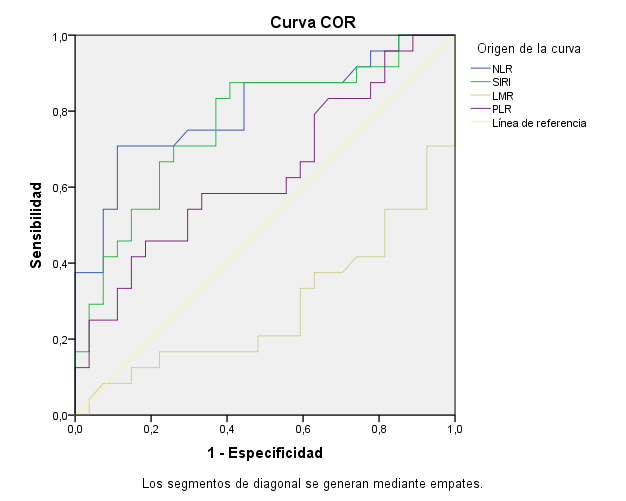 Graph 1: ROC curves for the variables NLR, SIRI, LMR, PLR and survival.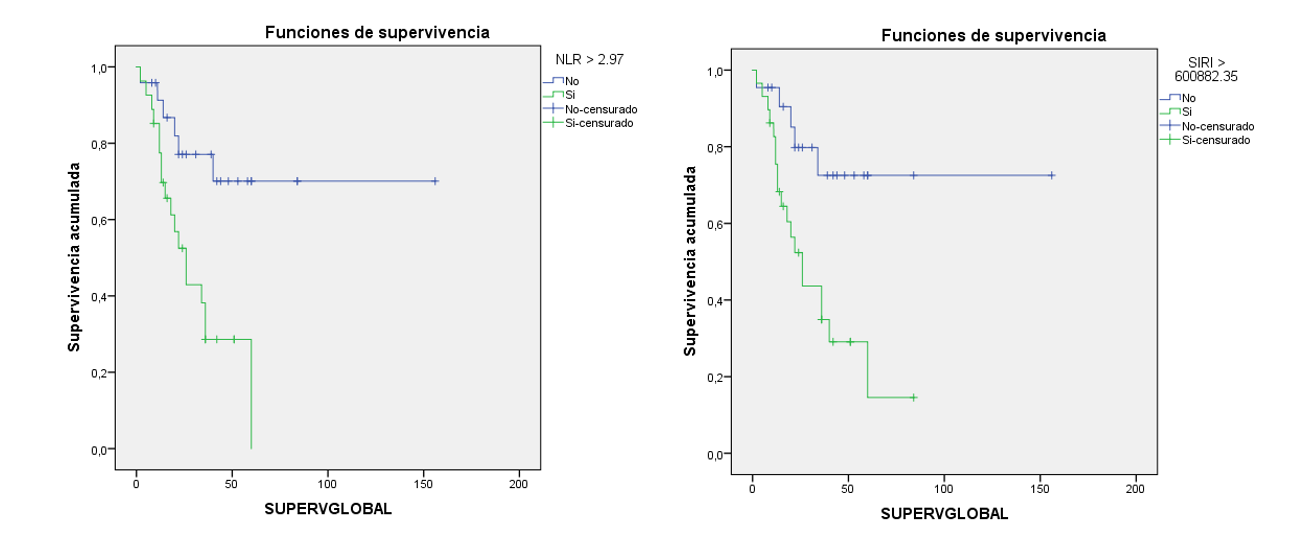 Graph 2: Kaplan-Meier curve based on NLR and SIRITable 1: Percentage of survival at 1, 3 and 5 years according to the NLR and SIRI cut-off point.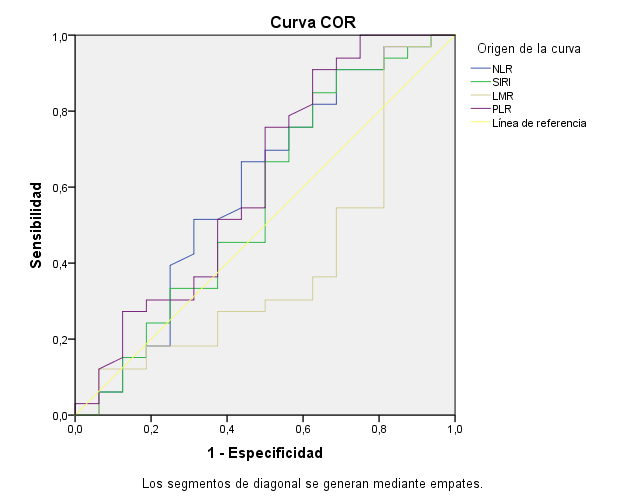 Graph 3: ROC curves, NLR, SIRI, LMR, PLR and recurrence.1 year3 years5 yearsNLR < 2.9791.3%77.1%70.1%NLR > 2.9777.4%38.2%0%SIRI < 600882.3595.5%72.5%72.5%SIRI > 600882.3575.4%43.6%14.5%